OSNOVNA ŠKOLA DORE PEJAČEVIĆ NAŠICE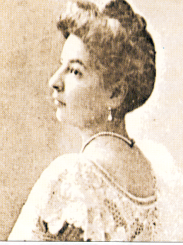 A. Cesarca 18tel: 031 613 357; 615-415fax: 031 613 749e-mail: osdore@os-dpejacevic-nasice.skole.hrm.br. 3120457OIB 18630179468KLASA: 112-01/20-01/02URBROJ: 2149/06-01-20-17Našice, 28. veljače 2020.KANDIDATIMA PRIJAVLJENIMNA NATJEČAJ-SVIMA-Predmet: Obavijest kandidatima o rezultatu natječaja 	Obavještavamo Vas o  rezultatu natječaja objavljenog  4. veljače 2020.  godine na mrežnim  stranicama Hrvatskog zavoda za zapošljavanje i OŠ Dore Pejačević, Našice za popunu radnog mjesta kuharice na puno određeno radno vrijeme.	Temeljem zaključka Povjerenstva za izbor kandidata, ravnateljica je tražila prethodnu suglasnost za zasnivanje radnog odnosa s Vesnom Keglević.Školski odbor je dao svoju suglasnost te će se ugovor o radu sklopit  s Vesnom Keglević.S poštovanjem, Ravnateljica:     Jasminka Falamić, prof.O tome obavijest:Kandidati							Pismohrana-ovdje